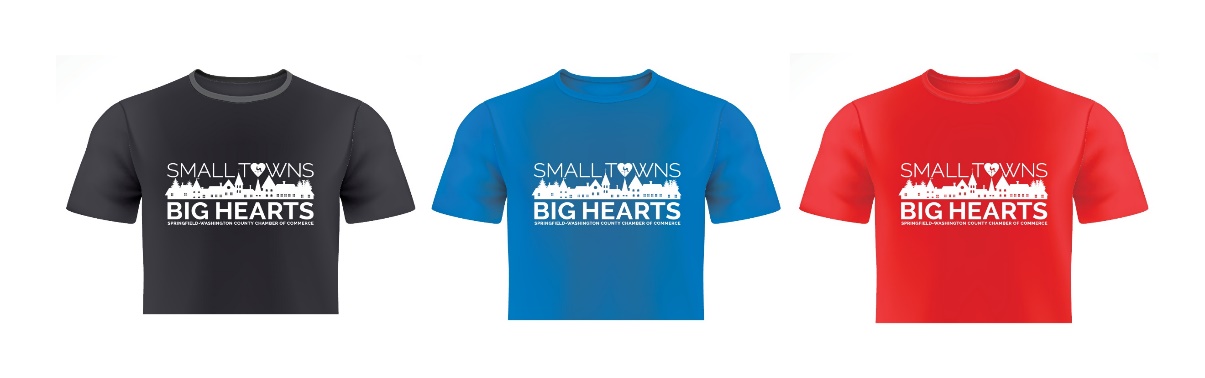 Name________________________________________________________________________
Address______________________________________________________________________Phone__________________   Email: ______________________________________________

Color and Size: (Y = Youth, A = Adult)Black:  Youth  S_____M_____ L_____
             Adult   S_____ M_____ L ____  XL _____             2XL_____ 3XL _____ 4XL_____ 5 XL ____(additional $2.00 for 2XL and Up) Kentucky Blue:  Youth S_____M_____ L_____
             Adult    S_____   M_____ L _____    XL _____             2XL_____  3XL _____  4XL_____ A 5 XL ____ (additional $2.00for 2XL and Up) Louisville Red:   Youth S_____ M_____ L_____
             Adult S_____   M_____   L _____   XL _____             2XL_____ 3XL _____   4XL_____   5 XL _____ (additional $2.00 for 2XL and Up) 
** Buy 5 or more t shirts @ $12.00 each ($14.00 for 2xl and up)All orders must be prepaid.  Please allow at least 2 weeks to complete. 
T shirts can be picked up at the Opera House unless prior arrangements have been made. 
The Chamber accepts cash, check or credit. If using a credit card, a 4% charge will be added to cover fees
Mail or drop payment: 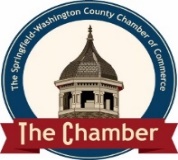 Springfield Washington County Chamber of Commerce
124 W Main Street, Springfield KY 40069
administrator@springfieldkychamber.com
859-336-5412 x 5Chamber use Paid: Cash $____________ Check #____________ CC ______________   QB_____